Additional file 1Supplement to: Vermeersch K, Belmans A, Bogaerts K, et al. Treatment failure and hospital readmissions in severe COPD exacerbations treated with azithromycin versus placebo – A post-hoc analysis of the BACE randomized controlled trial.This supplement contains the following items: Table S1. Standardized treatment for an acute COPD exacerbation requiring hospitalization…...………..…1Table S2. Definition of the composite primary endpoint, treatment failure (TF)…………..…………………….….2Table S3. Full list of exclusion criteria………………..………………………………….…………………………………………….…3Table S4. Baseline patient characteristics………………………………….…..…………..……………………………….…….4-5Figure S1. Incidence rate of TF and hospital readmissions within 3 months by age and pre-bronchodilator FEV1…………………………………........……………………………………….…..……………………………………..6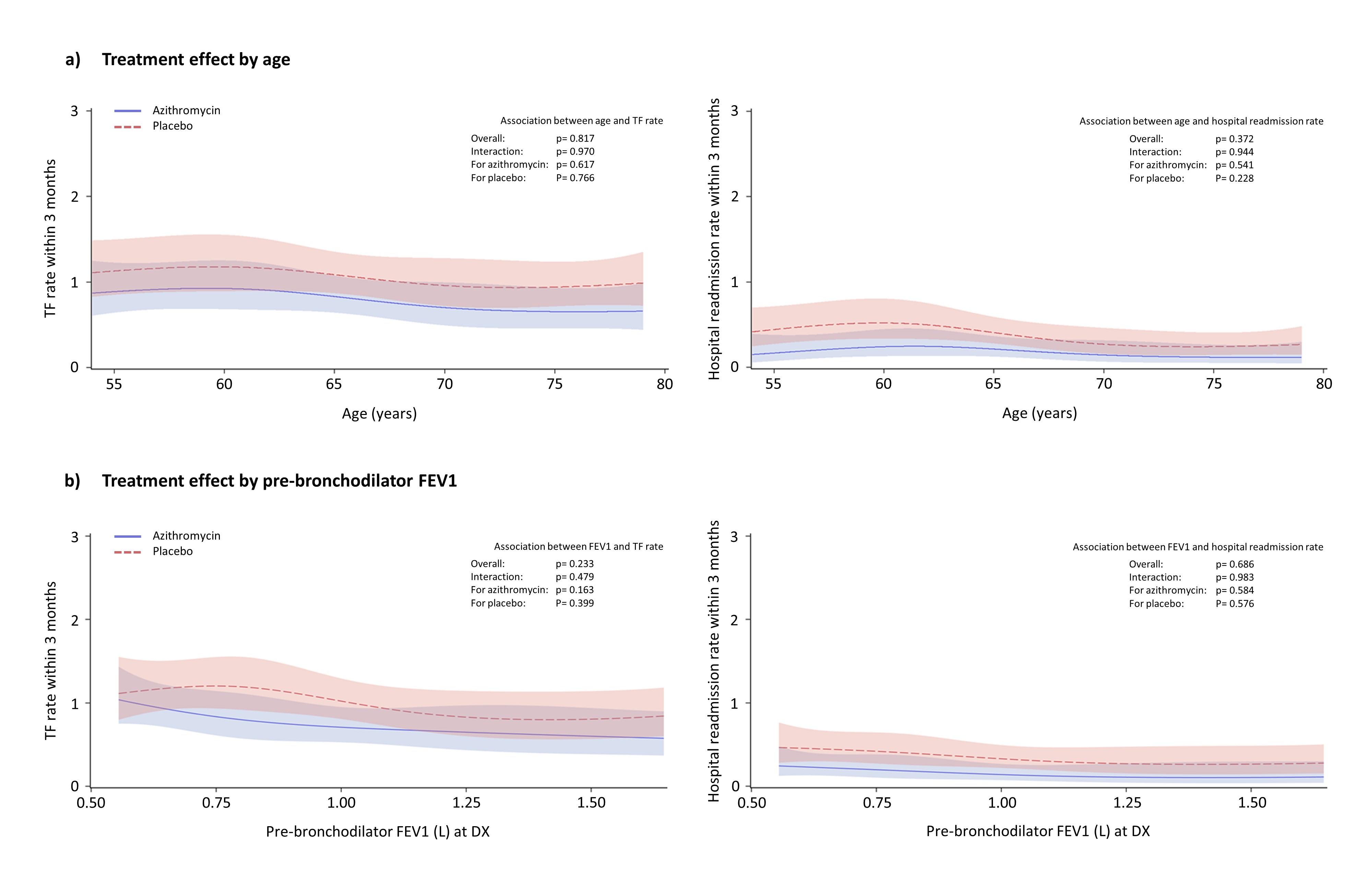 Figure S1.  Incidence rate of treatment failure (panels left) and hospital readmissions (panels right) within 3 month by (a) age, and (b) pre-bronchodilator FEV1 at day of discharge. Abbreviations: DX, day of discharge; FEV1, forced expiratory volume in 1 second; TF, treatment failure Note: Plots are depicted from the 10th to 90th percentile of the respective covariates.TherapySpecificationsSystemic corticosteroidsMethylprednisolone 40 mg IV or 32 mg PO OD for 5 days(switch IV to PO as soon as possible)AntibioticsFirst choice:Amoxi-Clavulanate 1 g IV QID or 2 g PO BID for 7 days(or alternative regimen of 1 g IV QID or 875/125 mg PO TID for 7 days)Alternatives:Moxifloxacin 400 mg IV or 400 mg PO OD for 5 daysIn case of:- Intolerance or allergy to Amoxi-Clavulanate- Clinical failure on GP-initiated Amoxi-Clavulanate treatmentAnti-Pseudomonas antibioticsIn case of: - Bronchiectasis- History of positive cultures for Pseudomonas- High risk of Pseudomonas- Clinical failure on GP-initiated treatmentShort-acting bronchodilatorsVia inhalationRespiratory supportOxygenNon-invasive ventilationaMechanical ventilationa
Table S1.  Standardized treatment for an acute COPD exacerbation requiring hospitalization
Note: aConsidered as exclusion criteria if needed on moment of randomization.Abbreviations: COPD, chronic obstructive pulmonary disease; IV, intravenous; PO, per os; OD, once a day; QID, 4 times a day; BID, 2 times a day; GP, general practitionerTable S1.  Standardized treatment for an acute COPD exacerbation requiring hospitalization
Note: aConsidered as exclusion criteria if needed on moment of randomization.Abbreviations: COPD, chronic obstructive pulmonary disease; IV, intravenous; PO, per os; OD, once a day; QID, 4 times a day; BID, 2 times a day; GP, general practitionerDuring hospitalization of the index eventAfter hospital dischargeday 1 to day Xday X to day 90Treatment intensification for respiratory reasons (TI)Treatment intensification for respiratory reasons (TI)Additional dose of systemic corticosteroidsNew course of systemic corticosteroidsProlongation of systemic corticosteroids >8 daysNew course of antibioticsUpgrade of antibiotics*Step-up in hospital care or readmission for respiratory reasons (SH)Step-up in hospital care or readmission for respiratory reasons (SH)Transfer to the intensive care unitReadmissionAll-cause mortality
All-cause mortality
Table S2.  Definition of the composite primary endpoint, treatment failure (TF)*Change or narrowing of the initial antibiotics given as part of the standardized acute treatment during the index event – consisting of 5 days of fixed dose systemic corticosteroids and 5 to 7 days of antibiotics – based on proven bacterial cultures was not considered as treatment failure, but as good clinical practice.Note: day 1: randomization; day X: day of discharge, at the investigator’s discretion; day 90: end of intervention.Table S2.  Definition of the composite primary endpoint, treatment failure (TF)*Change or narrowing of the initial antibiotics given as part of the standardized acute treatment during the index event – consisting of 5 days of fixed dose systemic corticosteroids and 5 to 7 days of antibiotics – based on proven bacterial cultures was not considered as treatment failure, but as good clinical practice.Note: day 1: randomization; day X: day of discharge, at the investigator’s discretion; day 90: end of intervention.Exclusion criteriaExclusion criteria1Mechanical or non-invasive ventilation at the moment of randomization2Prolonged QT interval on ECG: QTcB >450 msec for male or >470 msec for female3History of life-threatening arrhythmias4Myocardial infarction (NSTEMI or STEMI) less than 6 weeks before randomization5Unstable angina pectoris or acute myocardial infarction (NSTEMI or STEMI) at admission6Concomitant use of a drug with high risk for QT prolongation and Torsade de Pointes(amiodarone, flecainide, procainamide, sotalol, droperidol, haldol, citalopram, other macrolides)7Documented uncorrected severe hypokalemia (K+ <3.0 mmol/L) or hypomagnesemia (Mg2+ <0.5 mmol/L)8Chronic systemic corticosteroid use (>4 mg methylprednisolone/day for ≥2 months)9Use of macrolides during at least 2 weeks preceding inclusion10Allergy to macrolides11Active cancer treatment12Life expectancy <3 months13Pregnant or breast-feeding subjects. Woman of childbearing potential must have a pregnancy test performed and a negative result must be documented before starting the treatment.Table S3. Full list of exclusion criteriaAbbreviations: ECG, electrocardiogram; NSTEMI, non-ST elevation myocardial infarction; QTcB, QT interval corrected according to Bazett’s formula; STEMI, ST elevation myocardial infarctionTable S3. Full list of exclusion criteriaAbbreviations: ECG, electrocardiogram; NSTEMI, non-ST elevation myocardial infarction; QTcB, QT interval corrected according to Bazett’s formula; STEMI, ST elevation myocardial infarctionAzithromycinAzithromycinAzithromycinPlaceboPlaceboPlacebo(N=147)(N=147)(N=147)(N=154)(N=154)(N=154)DemographicsDemographicsDemographicsDemographicsDemographicsDemographicsDemographicsAge – yearsAge – years        66 ±  9        66 ±  9        66 ±  9    67 ± 10    67 ± 10Female sex – no. (%)  Female sex – no. (%)  66(45)(45)66(43)Weight – kgWeight – kg        67 ±  20        67 ±  20        67 ±  20    70 ± 18    70 ± 18Height – m Height – m      1.66 ±  9     1.66 ±  9     1.66 ±  9 1.66 ± 9 1.66 ± 9BMI – kg/m²BMI – kg/m²     24.5 ±  5.9     24.5 ±  5.9     24.5 ±  5.9 25.1 ± 6.5 25.1 ± 6.5ComorbidityComorbidityComorbidityComorbidityComorbidityComorbidityComorbidityCharlson comorbidity indexCharlson comorbidity index4[3-5][3-5]4[3-5]COPD comorbidity indexCOPD comorbidity index1[0-2][0-2]1[1-2]Lung diseaseLung diseaseLung diseaseLung diseaseLung diseaseLung diseaseLung diseasemMRC dyspnea scoremMRC dyspnea score4[2-4][2-4]4[2-4]Pre-bronchodilator FEV1 – LPre-bronchodilator FEV1 – L0.90[0.69-1.23][0.69-1.23]0.95[0.71-1.36]Pre-bronchodilator FEV1 – % pred.Pre-bronchodilator FEV1 – % pred.36.0[26.3-53.8][26.3-53.8]38.5[29.0-52.0]Pre-bronchodilator FVC – LPre-bronchodilator FVC – L2.26[1.77-3.19][1.77-3.19]2.24[1.80-2.89]Pre-bronchodilator FVC – % pred.Pre-bronchodilator FVC – % pred.73.0[58.3-93.8][58.3-93.8]71.5[56.3-88.8]Pre-bronchodilator FEV1/FVC  – %Pre-bronchodilator FEV1/FVC  – %40.3[33.6-48.0][33.6-48.0]45.0[37.0-52.8]GOLD stage – no. (%)†GOLD stage – no. (%)†     A     A0(0)(0)1(1)     B     B26(18)(18)30(20)     C     C1(1)(1)2(1)     D     D120(82)(82)121(79)Current smoker – no. (%)  Current smoker – no. (%)  63(43)(43)65(42)Smoking history – pack-years Smoking history – pack-years 44[37-50][37-50]43[35-50]Number of AECOPD in previous year – no. (%)  Number of AECOPD in previous year – no. (%)       1     138(26)(26)51(33)     2     241(28)(28)37(24)     3     331(21)(21)19(12)     >3     >337(25)(25)47(31)Of which number of hospitalization due to AECOPD – no. (%)Of which number of hospitalization due to AECOPD – no. (%)Of which number of hospitalization due to AECOPD – no. (%)Of which number of hospitalization due to AECOPD – no. (%)Of which number of hospitalization due to AECOPD – no. (%)     0     064(44)(44)64(42)     1     155(37)(37)58(38)     2     215(10)(10)16(10)     3     36(4)(4)6(4)     >3     >37(5)(5)10(6)Inhaled therapy for COPD – no. (%)Inhaled therapy for COPD – no. (%)     None     None5(3)(3)5(3)     ICS only     ICS only4(3)(3)0(0)     LAMA only      LAMA only 2(1)(1)3(2)     LABA only     LABA only5(3)(3)5(3)     ICS LABA     ICS LABA15(10)(10)21(14)     ICS LAMA     ICS LAMA0(0)(0)1(1)     LAMA LABA     LAMA LABA17(12)(12)18(12)     ICS LAMA LABA     ICS LAMA LABA99(67)(67)101(66) Inhaled therapy for COPD, per drug class – no. (%) Inhaled therapy for COPD, per drug class – no. (%)     LABA     LABA136(93)(93)145(94)     LAMA     LAMA118(80)(80)123(80)     Inhaled corticosteroids     Inhaled corticosteroids118(80)(80)123(80)     SABA     SABA108(73)(73)109(71)Admission presentation Admission presentation Admission presentation Admission presentation Admission presentation Admission presentation Admission presentation Lower respiratory symptoms – no. (%)Lower respiratory symptoms – no. (%)     Cough     Cough115(78)(78)108(70)     Sputum production      Sputum production 97(66)(66)86(56)     Sputum purulence     Sputum purulence67(46)(46)57(37)GP intervention prior to admission – no. (%)  GP intervention prior to admission – no. (%)       Systemic corticosteroids     Systemic corticosteroids48(33)(33)37(24)     Antibiotics     Antibiotics50(34)(34)54(35)LaboratoryLaboratoryLaboratoryLaboratoryLaboratoryLaboratoryLaboratoryC-reactive protein (mg/L) C-reactive protein (mg/L) 14.2[3.5-61.4][3.5-61.4]21.6[4.5-59.6]Leucocytes (x109/L) Leucocytes (x109/L) 10.95[9.00-13.89][9.00-13.89]9.90[8.20-13.70]Neutrophils (x109/L)Neutrophils (x109/L)8.20[6.00-11.20][6.00-11.20]7.70[5.60-11.20]Eosinophils (x109/L)Eosinophils (x109/L)0.06[0.00-0.20][0.00-0.20]0.07[0.00-0.20]Standardized acute treatment Standardized acute treatment Received – no. (%)Received – no. (%)134(91)(91)141(92)Received antibiotic – no. (%)Received antibiotic – no. (%)145(99)(99)152(99)Antibiotic group – no. (%)Antibiotic group – no. (%)     ß-lactam antibiotics     ß-lactam antibiotics91(62)(62)87(57)     Quinolone antibiotics     Quinolone antibiotics61(42)(42)71(46)     Clindamycin     Clindamycin1(1)(1)1(1)     Macrolides     Macrolides2(1)(1)4(3)Pathogen susceptible to antibiotic †† – no. (%)Pathogen susceptible to antibiotic †† – no. (%)136(94)(94)144(95)Table S4.  Baseline patient characteristics Data are presented as either no. (%), mean ± SD or median [Q1-Q3 interquartile range].Note: †GOLD stages are not taking the current hospital admission into consideration. ††Susceptibility was determined based on the need for antibiotic upgrade prior to discharge. Change or narrowing of the initial antibiotic based on proven bacterial cultures was considered good clinical practice.Abbreviations: AECOPD, acute exacerbation of chronic obstructive pulmonary disease; COPD, chronic obstructive pulmonary disease; FEV1, forced expiratory volume in 1 second; FVC, forced vital capacity; GOLD, Global initiative for chronic Obstructive Lung Disease, guideline 2017; GP, general practitioner; LABA, long-acting beta-agonist; LAMA, long-acting muscarinic antagonist; mMRC, modified Medical Research Council questionnaire; SABA, short-acting beta-agonist.Table S4.  Baseline patient characteristics Data are presented as either no. (%), mean ± SD or median [Q1-Q3 interquartile range].Note: †GOLD stages are not taking the current hospital admission into consideration. ††Susceptibility was determined based on the need for antibiotic upgrade prior to discharge. Change or narrowing of the initial antibiotic based on proven bacterial cultures was considered good clinical practice.Abbreviations: AECOPD, acute exacerbation of chronic obstructive pulmonary disease; COPD, chronic obstructive pulmonary disease; FEV1, forced expiratory volume in 1 second; FVC, forced vital capacity; GOLD, Global initiative for chronic Obstructive Lung Disease, guideline 2017; GP, general practitioner; LABA, long-acting beta-agonist; LAMA, long-acting muscarinic antagonist; mMRC, modified Medical Research Council questionnaire; SABA, short-acting beta-agonist.Table S4.  Baseline patient characteristics Data are presented as either no. (%), mean ± SD or median [Q1-Q3 interquartile range].Note: †GOLD stages are not taking the current hospital admission into consideration. ††Susceptibility was determined based on the need for antibiotic upgrade prior to discharge. Change or narrowing of the initial antibiotic based on proven bacterial cultures was considered good clinical practice.Abbreviations: AECOPD, acute exacerbation of chronic obstructive pulmonary disease; COPD, chronic obstructive pulmonary disease; FEV1, forced expiratory volume in 1 second; FVC, forced vital capacity; GOLD, Global initiative for chronic Obstructive Lung Disease, guideline 2017; GP, general practitioner; LABA, long-acting beta-agonist; LAMA, long-acting muscarinic antagonist; mMRC, modified Medical Research Council questionnaire; SABA, short-acting beta-agonist.Table S4.  Baseline patient characteristics Data are presented as either no. (%), mean ± SD or median [Q1-Q3 interquartile range].Note: †GOLD stages are not taking the current hospital admission into consideration. ††Susceptibility was determined based on the need for antibiotic upgrade prior to discharge. Change or narrowing of the initial antibiotic based on proven bacterial cultures was considered good clinical practice.Abbreviations: AECOPD, acute exacerbation of chronic obstructive pulmonary disease; COPD, chronic obstructive pulmonary disease; FEV1, forced expiratory volume in 1 second; FVC, forced vital capacity; GOLD, Global initiative for chronic Obstructive Lung Disease, guideline 2017; GP, general practitioner; LABA, long-acting beta-agonist; LAMA, long-acting muscarinic antagonist; mMRC, modified Medical Research Council questionnaire; SABA, short-acting beta-agonist.Table S4.  Baseline patient characteristics Data are presented as either no. (%), mean ± SD or median [Q1-Q3 interquartile range].Note: †GOLD stages are not taking the current hospital admission into consideration. ††Susceptibility was determined based on the need for antibiotic upgrade prior to discharge. Change or narrowing of the initial antibiotic based on proven bacterial cultures was considered good clinical practice.Abbreviations: AECOPD, acute exacerbation of chronic obstructive pulmonary disease; COPD, chronic obstructive pulmonary disease; FEV1, forced expiratory volume in 1 second; FVC, forced vital capacity; GOLD, Global initiative for chronic Obstructive Lung Disease, guideline 2017; GP, general practitioner; LABA, long-acting beta-agonist; LAMA, long-acting muscarinic antagonist; mMRC, modified Medical Research Council questionnaire; SABA, short-acting beta-agonist.Table S4.  Baseline patient characteristics Data are presented as either no. (%), mean ± SD or median [Q1-Q3 interquartile range].Note: †GOLD stages are not taking the current hospital admission into consideration. ††Susceptibility was determined based on the need for antibiotic upgrade prior to discharge. Change or narrowing of the initial antibiotic based on proven bacterial cultures was considered good clinical practice.Abbreviations: AECOPD, acute exacerbation of chronic obstructive pulmonary disease; COPD, chronic obstructive pulmonary disease; FEV1, forced expiratory volume in 1 second; FVC, forced vital capacity; GOLD, Global initiative for chronic Obstructive Lung Disease, guideline 2017; GP, general practitioner; LABA, long-acting beta-agonist; LAMA, long-acting muscarinic antagonist; mMRC, modified Medical Research Council questionnaire; SABA, short-acting beta-agonist.Table S4.  Baseline patient characteristics Data are presented as either no. (%), mean ± SD or median [Q1-Q3 interquartile range].Note: †GOLD stages are not taking the current hospital admission into consideration. ††Susceptibility was determined based on the need for antibiotic upgrade prior to discharge. Change or narrowing of the initial antibiotic based on proven bacterial cultures was considered good clinical practice.Abbreviations: AECOPD, acute exacerbation of chronic obstructive pulmonary disease; COPD, chronic obstructive pulmonary disease; FEV1, forced expiratory volume in 1 second; FVC, forced vital capacity; GOLD, Global initiative for chronic Obstructive Lung Disease, guideline 2017; GP, general practitioner; LABA, long-acting beta-agonist; LAMA, long-acting muscarinic antagonist; mMRC, modified Medical Research Council questionnaire; SABA, short-acting beta-agonist.